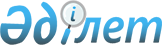 О районном бюджете на 2023-2025 годыРешение Бородулихинского районного маслихата области Абай от 21 декабря 2022 года № 25-2-VII.
      В соответствии со статьями 73, 75 Бюджетного кодекса Республики Казахстан, подпунктом 1) пункта 1 статьи 6 Закона Республики Казахстан "О местном государственном управлении и самоуправлении в Республике Казахстан", Бородулихинский районный маслихат РЕШИЛ:
      1. Утвердить районный бюджет на 2023-2025 годы согласно приложениям 1, 2, 3 соответственно, в том числе на 2023 год в следующих объемах:
      1) доходы – 4634230,1 тысяч тенге, в том числе:
      налоговые поступления – 2331527 тысяч тенге;
      неналоговые поступления – 43771 тысяч тенге;
      поступления от продажи основного капитала – 15402 тысяч тенге; 
      поступления трансфертов – 2243530,1 тысяч тенге;
      2) затраты – 4830948,2 тысяч тенге;
      3) чистое бюджетное кредитование – 9641 тысяч тенге, в том числе:
      бюджетные кредиты – 67275 тысяч тенге;
      погашение бюджетных кредитов – 57634 тысяч тенге;
      4) сальдо по операциям с финансовыми активами – 0 тенге;
      5) дефицит (профицит) бюджета – - 206359,1 тысяч тенге;
      6) финансирование дефицита (использование профицита) бюджета – 206359,1 тысяч тенге, в том числе:
      поступление займов – 67275 тысяч тенге;
      погашение займов – 57634 тысяч тенге;
      используемые остатки бюджетных средств – 196718,1 тысяч тенге.
      Сноска. Пункт 1 в редакции решения Бородулихинского районного маслихата области Абай от 05.12.2023 № 11-2- VIII (вводится в действие с 01.01.2023).


      2. Принять к исполнению на 2023 год нормативы распределения доходов в бюджет района по социальному налогу 39,8%, индивидуальному подоходному налогу с доходов, облагаемых у источника выплаты 37,6%, индивидуальному подоходному налогу с доходов, не облагаемых у источника выплаты, индивидуальному подоходному налогу с доходов иностранных граждан, не облагаемых у источника выплаты, корпоративному подоходному налогу с юридических лиц, за исключением поступлений от субъектов крупного предпринимательства и организаций нефтяного сектора в размере 100 процентов.
      Сноска. Пункт 2 в редакции решения Бородулихинского районного маслихата области Абай от 28.04.2023 № 2-6-VIII (вводится в действие с 01.01.2023).


      3. Учесть объем бюджетных изъятий из бюджета района в областной бюджет на 2023 год в сумме 356046 тысяч тенге. 
      4. Предусмотреть в районном бюджете на 2023 год объемы субвенций, передаваемых из районного бюджета в бюджеты городов районного значения, села, поселка, сельского округа, в сумме 542150 тысяч тенге, в том числе:
      5. Утвердить резерв местного исполнительного органа района на 2023 год в сумме 47813 тысяч тенге.
      Сноска. Пункт 5 в редакции решений Бородулихинского районного маслихата области Абай от 04.08.2023 № 6-2-VIII (вводится в действие с 01.01.2023); от 31.10.2023 № 9-2-VIII (вводится в действие с 01.01.2023).


      6. Распределение целевых трансфертов из районного бюджета бюджетам городов районного значения, сел, поселков, сельских округов на 2023 год определяется постановлением акимата Бородулихинского района.
      7. Предусмотреть в районном бюджете на 2023 год целевые трансферты на развитие из республиканского бюджета и Национального фонда Республики Казахстан в сумме 233777 тысяч тенге.
      Сноска. Пункт 7 в редакции решения Бородулихинского районного маслихата области Абай от 28.04.2023 № 2-6-VIII (вводится в действие с 01.01.2023).


      7-1) Предусмотреть в районном бюджете на 2023 год целевые текущие трансферты из республиканского бюджета и Национального фонда Республики Казахстан в сумме 96000 тысяч тенге.
      Сноска. Пункт 7-1 в редакции решения Бородулихинского районного маслихата области Абай от 05.12.2023 № 11-2- VIII (вводится в действие с 01.01.2023).


      8. Предусмотреть в районном бюджете на 2023 год целевые текущие трансферты из областного бюджета в сумме 1863427 тысяч тенге.
      Сноска. Пункт 8 в редакции решения Бородулихинского районного маслихата области Абай от 05.12.2023 № 11-2- VIII (вводится в действие с 01.01.2023).


      8-1) Предусмотреть в районном бюджете на 2023 год целевые трансферты на развитие из областного бюджета в сумме 37257,4 тысяч тенге.
      Сноска. Пункт 8-1 в редакции решения Бородулихинского районного маслихата области Абай от 05.12.2023 № 11-2- VIII (вводится в действие с 01.01.2023).


      Распределение целевых трансфертов из областного бюджета бюджетам городов районного значения, сел, поселков, сельских округов на 2023 год определяется постановлением акимата Бородулихинского района.
      8-2. Предусмотреть в районном бюджете на 2023 год целевые трансферты из районного бюджета на компенсацию потерь областного бюджета в связи с изменением законодательства в сумме 17108,5 тысяч тенге.
      Сноска. Решение дополнено пунктом 8-2 в соответствии с решением Бородулихинского районного маслихата области Абай от 04.08.2023 № 6-2-VIII (вводится в действие с 01.01.2023).


      9. Предусмотреть в районном бюджете на 2023 год кредиты из республиканского бюджета для реализации мер социальной поддержки специалистов в сумме 67275 тысяч тенге.
      10. Настоящее решение вводится в действие с 1 января 2023 года. Районный бюджет на 2023 год
      Сноска. Приложение 1 в редакции решения Бородулихинского районного маслихата области Абай от 05.12.2023 № 11-2- VIII (вводится в действие с 01.01.2023). Районный бюджет на 2024 год Районный бюджет на 2025 год
					© 2012. РГП на ПХВ «Институт законодательства и правовой информации Республики Казахстан» Министерства юстиции Республики Казахстан
				
Андреевскому сельскому округу
32632 тысяч тенге;
Бакинскому сельскому округу
22318 тысяч тенге
Бель-Агачскому сельскому округу
23372 тысяч тенге;
Бородулихинскому сельскому округу
35546 тысяч тенге;
Дмитриевскому сельскому округу
24015 тысяч тенге;
Жезкентскому поселковому округу
40532 тысяч тенге.
Жерновскому сельскому округу
20561 тысяч тенге;
Зубаирскому сельскому округу
22529 тысяч тенге;
Кунарлинскому сельскому округу
26686 тысяч тенге;
Красноярскому сельскому округу
28617 тысяч тенге;
Новодворовскому сельскому округу
33937 тысяч тенге;
Новошульбинскому сельскому округу
61448 тысяч тенге;
Новопокровскому сельскому округу
44993 тысяч тенге;
Переменовскому сельскому округу
27408 тысяч тенге;
Петропавловскому сельскому округу
23797 тысяч тенге;
Подборному сельскому округу
24634 тысяч тенге;
Степному сельскому округу
22291 тысяч тенге;
Таврическому сельскому округу
26834 тысяч тенге.
      Секретарь районного маслихата 

У. Майжанов
Приложение 1 
к решению Бородулихинского 
районного маслихата 
от 21 декабря 2022 года 
№ 25-2-VII
Категория
Категория
Категория
Категория
Всего доходы (тысяч тенге)
Класс
Класс
Класс
Всего доходы (тысяч тенге)
Подкласс
Подкласс
Всего доходы (тысяч тенге)
Наименование доходов
Всего доходы (тысяч тенге)
1.ДОХОДЫ
4634230,1
1
Налоговые поступления
2331527
01
Подоходный налог 
1199328
1
Корпоративный подоходный налог
267960
2
Индивидуальный подоходный налог 
931368
03
Социальный налог
640256
1
Социальный налог
640256
04
Налоги на собственность 
424753
1
Налоги на имущество
423644
3
Земельный налог
1109
05
Внутренние налоги на товары, работы и услуги
37771
2
Акцизы
3970
3
Поступления за использование природных и других ресурсов
20648
4
Сборы за ведение предпринимательской и профессиональной деятельности
13153
08
Обязательные платежи, взимаемые за совершение юридически значимых действий и (или) выдачу документов уполномоченными на то государственными органами или должностными лицами
29419
1
Государственная пошлина
29419
2
Неналоговые поступления
43771
01
Доходы от государственной собственности
2082
5
Доходы от аренды имущества, находящегося в государственной собственности
2002
7
Вознаграждение по кредитам, выданным из государственного бюджета 
59
9
Прочие доходы от государственной собственности
21
03
Поступления денег от проведения государственных закупок, организуемых государственными учреждениями, финансируемыми из государственного бюджета
699
1
Поступления денег от проведения государственных закупок, организуемых государственными учреждениями, финансируемыми из государственного бюджета
699
04
Штрафы, пени, санкции, взыскания, налагаемые государственными учреждениями, финансируемыми из государственного бюджета, а так же содержащимися и финансируемыми из бюджета (сметы расходов) Национального Банка Республики Казахстан 
3450
1
Штрафы ,пени, санкции, взыскания, налагаемые государственными учреждениями, финансируемыми из государственного бюджета, а так же содержащимися и финансируемыми из бюджета (сметы расходов) Национального Банка Республики Казахстан, за исключением поступлений от организаций нефтяного сектора
3450
06
Прочие неналоговые поступления
37540
1
Прочие неналоговые поступления
37540
3
Поступления от продажи основного капитала 
15402
01
Продажа государственного имущества, закрепленного за государственными учреждениями
15402
1
Продажа государственного имущества, закрепленного за государственными учреждениями
15402
 4
Поступления трансфертов
2243530,1
01
Трансферты из нижестоящих органов государственного управления
13068,7
3
Трансферты из бюджетов городов районного значения, сел, поселков, сельских округов
13068,7
02
Трансферты из вышестоящих органов государственного управления
2230461,4
2
Трансферты из областного бюджета
2230461,4
Функциональная группа
Функциональная группа
Функциональная группа
Функциональная группа
Функциональная группа
Всего затраты (тысяч тенге)
Функциональная подгруппа
Функциональная подгруппа
Функциональная подгруппа
Функциональная подгруппа
Всего затраты (тысяч тенге)
Администратор бюджетных программ
Администратор бюджетных программ
Администратор бюджетных программ
Всего затраты (тысяч тенге)
Программа
Программа
Всего затраты (тысяч тенге)
Наименование
Всего затраты (тысяч тенге)
II. ЗАТРАТЫ
4830948,2
01
Государственные услуги общего характера
1080802,2
1
Представительные, исполнительные и другие органы, выполняющие общие функции государственного управления
275144
112
Аппарат маслихата района (города областного значения)
41937
001
Услуги по обеспечению деятельности маслихата района (города областного значения)
41937
122
Аппарат акима района (города областного значения)
233207
001
Услуги по обеспечению деятельности акима района (города областного значения)
204107
003
Капитальные расходы государственного органа
3439
113
Целевые текущие трансферты нижестоящим бюджетам
25661
2
Финансовая деятельность
52769,2
452
Отдел финансов района (города областного значения) 
52769,2
001
Услуги по реализации государственной политики в области исполнения бюджета и управления коммунальной собственностью района (города областного значения)
37606
003
Проведение оценки имущества в целях налогообложения
1996
018
Капитальные расходы государственного органа
1971,2
113
Целевые текущие трансферты из местных бюджетов
11196
5
Планирование и статистическая деятельность 
39391
453
Отдел экономики и бюджетного планирования района (города областного значения)
39391
001
Услуги по реализации государственной политики в области формирования и развития экономической политики, системы государственного планирования 
39391
9
Прочие государственные услуги общего характера
713498
454
Отдел предпринимательства и сельского хозяйства района (города областного значения)
50006
001
Услуги по реализации государственной политики на местном уровне в области развития предпринимательства и сельского хозяйства
48140,8
007
Капитальные расходы государственного органа 
1865,2
458
Отдел жилищно-коммунального хозяйства, пассажирского транспорта и автомобильных дорог района ( города областного значения)
663492
001
Услуги по реализации государственной политики на местном уровне в области жилищно-коммунального хозяйства, пассажирского транспорта и автомобильных дорог
47851
013
Капитальные расходы государственного органа
9592
113
Целевые текущие трансферты нижестоящим бюджетам
606049
02
Оборона
30394,3
1
Военные нужды
13482,6
122
Аппарат акима района (города областного значения)
13482,6
005
Мероприятия в рамках исполнения всеобщей воинской обязанности
13482,6
2
Организация работы по чрезвычайным ситуациям
16911,7
122
Аппарат акима района (города областного значения)
16911,7
006
Предупреждение и ликвидация чрезвычайных ситуаций масштаба района (города областного значения) 
14230,9
007
Мероприятия по профилактике и тушению степных пожаров районного (городского) масштаба, а также пожаров в населенных пунктах, в которых не созданы органы государственной противопожарной службы
2680,8
03
Общественный порядок, безопасность, правовая, судебная, уголовно-исполнительная деятельность
1680
9
Прочие услуги в области общественного порядка и безопасности
1680
458
Отдел жилищно-коммунального хозяйства, пассажирского транспорта и автомобильных дорог района (города областного значения)
1680
021
Обеспечение безопасности дорожного движения в населенных пунктах
1680
06
Социальная помощь и социальное обеспечение
712348,6
1
Социальное обеспечение
81512
451
Отдел занятости и социальных программ района (города областного значения)
81512
005
Государственная адресная социальная помощь
81512
2
Социальная помощь
528373,9
451
Отдел занятости и социальных программ района (города областного значения)
378589,1
004
Оказание социальной помощи на приобретение топлива специалистам здравоохранения, образования, социального обеспечения, культуры, спорта и ветеринарии в сельской местности в соответствии с законодательством Республики Казахстан
61307
006
Оказание жилищной помощи
20,1
007
Социальная помощь отдельным категориям нуждающихся граждан по решениям местных представительных органов
54999
010
Материальное обеспечение детей с инвалидностью, воспитывающихся и обучающихся на дому
3685
015
Территориальные центры социального обслуживания пенсионеров и лиц с инвалидностью
237400
017
Обеспечение нуждающихся лиц с инвалидностью протезно-ортопедическими, сурдотехническими и тифлотехническими средствами, специальными средствами передвижения, обязательными гигиеническими средствами, а также предоставление услуг санаторно-курортного лечения, специалиста жестового языка, индивидуальных помощников в соответствии с индивидуальной программой реабилитации лица с инвалидностью
21178
801
Отдел занятости, социальных программ и регистрации актов гражданского состояния района (города областного значения)
149784,8
004
Программа занятости
110368
023
Обеспечение деятельности центров занятости населения
39416,8
9
Прочие услуги в области социальной помощи и социального обеспечения
102462,7
451
Отдел занятости и социальных программ района (города областного значения)
102462,7
001
Услуги по реализации государственной политики на местном уровне в области обеспечения занятости и реализации социальных программ для населения
55453,7
011
Оплата услуг по зачислению выплате и доставке пособий и других социальных выплат
733
050
Обеспечение прав и улучшение качества жизни лиц с инвалидностью в Республике Казахстан
46276
07
Жилищно-коммунальное хозяйство
319116,4
1
Жилищное хозяйство
137367
458
Отдел жилищно- коммунального хозяйства, пассажирского транспорта и автомобильных дорог района (города областного значения)
122709
004
Обеспечение жильем отдельных категорий граждан
122709
466
Отдел архитектуры, градостроительства и строительства района (города областного значения)
14658
004
Проектирование, развитие, обустройство и (или) приобретение инженерно-коммуникационной инфраструктуры
14658
2
Коммунальное хозяйство
181749,4
458
Отдел жилищно-коммунального хозяйства, пассажирского транспорта и автомобильных дорог района ( города областного значения)
24152
012
Функционирование системы водоснабжения и водоотведения
15840,5
026
Организация эксплуатации тепловых сетей, находящихся в коммунальной собственности районов (городов областного значения)
8311,1
466
Отдел архитектуры, градостроительства и строительства района (города областного значения)
157597,8
058
Развитие системы водоснабжения и водоотведения в сельских населенных пунктах
157597,8
08
Культура, спорт, туризм и информационное пространство
337045,7
1
Деятельность в области культуры
106718,7
457
Отдел культуры, развития языков, физической культуры и спорта района (города областного значения)
106718,7
003
Поддержка культурно-досуговой работы
106718,7
2
Спорт
9653
457
Отдел культуры, развития языков, физической культуры и спорта района (города областного значения)
9653
008
Развитие массового спорта и национальных видов спорта
3465
009
Проведение спортивных соревнований на районном (города областного значения) уровне
4316
010
Подготовка и участие членов сборных команд района (города областного значения) по различным видам спорта на областных спортивных соревнованиях
1872
3
Информационное пространство
110353
456
Отдел внутренней политики района (города областного значения)
14634
002
Услуги по проведению государственной информационной политики 
14634
457
Отдел культуры, развития языков, физической культуры и спорта района (города областного значения)
95719
006
Функционирование районных (городских) библиотек
73231
007
Развитие государственного языка и других языков народа Казахстана
22488
9
Прочие услуги по организации культуры, спорта, туризма и информационного пространства
110321
456
Отдел внутренней политики района (города областного значения)
72423
001
Услуги по реализации государственной политики на местном уровне в области информации, укрепления государственности и формирования социального оптимизма граждан
32639
003
Реализация мероприятий в сфере молодежной политики
38841
006
Капитальные расходы государственного органа
943
457
Отдел культуры, развития языков, физической культуры и спорта района (города областного значения)
37898
001
Услуги по реализации государственной политики на местном уровне в области культуры, развития языков, физической культуры и спорта
24098
032
Капитальные расходы подведомственных государственных учреждений и организаций
1883
113
Целевые текущие трансферты нижестоящим бюджетам
11917
10
Сельское, водное, лесное, рыбное хозяйство, особо охраняемые природные территории, охрана окружающей среды и животного мира, земельные отношения
58671
6
Земельные отношения
23679
463
Отдел земельных отношений района (города областного значения) 
23679
001
Услуги по реализации государственной политики в области регулирования земельных отношений на территории района (города областного значения) 
22702
007
Капитальные расходы государственного органа
977
9
Прочие услуги в области сельского, водного, лесного, рыбного хозяйства, охраны окружающей среды и земельных отношений
34992
453
Отдел экономики и бюджетного
планирования района (города областного значения)
34992
099
Реализация мер по оказанию социальной поддержки специалистов 
34992
11
Промышленность, архитектурная, градостроительная и строительная деятельность
64645,8
2
Архитектурная, градостроительная и строительная деятельность
64645,8
466
Отдел архитектуры, градостроительства и строительства района (города областного значения)
64645,8
001
Услуги по реализации государственной политики в области строительства, улучшения архитектурного облика городов, районов и населенных пунктов области и обеспечению рационального и эффективного градостроительного освоения территории района (города областного значения)
37635,7
013
Разработка схем градостроительного развития территории района, генеральных планов городов районного (областного) значения, поселков и иных сельских населенных пунктов
27010,1
12
Транспорт и коммуникации
1101231,3
1
Автомобильный транспорт
1101231,3
458
Отдел жилищно- коммунального хозяйства, пассажирского транспорта и автомобильных дорог района (города областного значения)
1101231,3
023
Обеспечение функционирования автомобильных дорог
37477,4
045
Капитальный и средний ремонт автомобильных дорог районного значения и улиц населенных пунктов
1063753,9
13
Прочие
156016
9
Прочие
156016
452
Отдел финансов района (города областного значения)
47813
012
Резерв местного исполнительного органа района (города областного значения)
47813
466
Отдел архитектуры, градостроительства и строительства района (города областного значения)
108202,6
079
Развитие социальной и инженерной инфраструктуры в сельских населенных пунктах в рамках проекта "Ауыл-Ел бесігі"
108202,6
14
Обслуживание долга
17070
1
Обслуживание долга
17070
452
Отдел финансов района (города областного значения)
17070
013
Обслуживание долга местных исполнительных органов по выплате вознаграждений и иных платежей по займам из областного бюджета
17070
15
Трансферты
951927,3
1
Трансферты
951927,3
452
Отдел финансов района (города областного значения)
951927,3
006
Возврат неиспользованных(недоиспользованных) целевых трансфертов
182,6
007
Бюджетные изъятия
356046
024
Целевые текущие трансферты из нижестоящего бюджета на компенсацию потерь вышестоящего бюджета в связи с изменением законодательства
17108,5
038
Субвенции
542150
054
Возврат сумм неиспользованных (недоиспользованных) целевых трансфертов, выделенных из республиканского бюджета за счет целевого трансферта из Национального фонда Республики Казахстан
36440,2
III .Чистое бюджетное кредитование
9641
Бюджетные кредиты
67275
10
Сельское, водное, лесное, рыбное хозяйство, особо охраняемые природные территории, охрана окружающей среды и животного мира, земельные отношения
67275
9
Прочие услуги в области сельского, водного, лесного, рыбного хозяйства, охраны окружающей среды и земельных отношений
67275
453
Отдел экономики и бюджетного планирования района (города областного значения)
67275
006
Бюджетные кредиты для реализации мер социальной поддержки специалистов
67275
5
Погашение бюджетных кредитов
57634
01
Погашение бюджетных кредитов
57634
1
Погашение бюджетных кредитов, выданных из государственного бюджета
57634
IV. Сальдо по операциям с финансовыми активами
0
V. Дефицит (профицит) бюджета
-206359,1
VI. Финансирование дефицита (использование профицита) бюджета
206359,1
7
Поступления займов
67275
01
Внутренние государственные займы
67275
2
Договоры займа
67275
16
Погашение займов
57634
1
Погашение займов
57634
452
Отдел финансов района (города областного значения)
57634
008
Погашение долга местного исполнительного органа перед вышестоящим бюджетом
57634
8
Используемые остатки бюджетных средств
196718,1
01
Остатки бюджетных средств
196718,1
1
Свободные остатки бюджетных средств
196718,1Приложение 2 
к решению Бородулихинского 
районного маслихата 
от 21 декабря 2022 года 
№ 25-2-VII
Категория
Категория
Категория
Категория
Всего доходы (тысяч тенге)
Класс
Класс
Класс
Всего доходы (тысяч тенге)
Подкласс
Подкласс
Всего доходы (тысяч тенге)
Наименование доходов
Всего доходы (тысяч тенге)
1.ДОХОДЫ
2799261
1
Налоговые поступления
2691669
01
Подоходный налог 
1438643
1
Корпоративный подоходный налог
275197
2
Индивидуальный подоходный налог 
1163446
03
Социальный налог
768307
1
Социальный налог
768307
04
Налоги на собственность 
443652
1
Налоги на имущество
443189
3
Земельный налог
463
05
Внутренние налоги на товары, работы и услуги
34577
2
Акцизы
5376
3
Поступления за использование природных и других ресурсов
15601
4
Сборы за ведение предпринимательской и профессиональной деятельности
13600
08
Обязательные платежи, взимаемые за совершение юридически значимых действий и (или) выдачу документов уполномоченными на то государственными органами или должностными лицами
6490
1
Государственная пошлина
6490
2
Неналоговые поступления
7694
01
Доходы от государственной собственности
1829
5
Доходы от аренды имущества, находящегося в государственной собственности
1774
7
Вознаграждение по кредитам, выданным из государственного бюджета 
55
06
Прочие неналоговые поступления
5865
1
Прочие неналоговые поступления
5865
3
Поступления от продажи основного капитала 
0
 4
Поступления трансфертов
99898
02
Трансферты из вышестоящих органов государственного управления
99898
2
Трансферты из областного бюджета
99898
Функциональная группа
Функциональная группа
Функциональная группа
Функциональная группа
Функциональная группа
Всего затраты (тысяч тенге)
Функциональная подгруппа
Функциональная подгруппа
Функциональная подгруппа
Функциональная подгруппа
Всего затраты (тысяч тенге)
Администратор бюджетных программ
Администратор бюджетных программ
Администратор бюджетных программ
Всего затраты (тысяч тенге)
Программа
Программа
Всего затраты (тысяч тенге)
Наименование
Всего затраты (тысяч тенге)
II. ЗАТРАТЫ
2799261
01
Государственные услуги общего характера
622098
1
Представительные, исполнительные и другие органы, выполняющие общие функции государственного управления
240250
112
Аппарат маслихата района (города областного значения)
48036
001
Услуги по обеспечению деятельности маслихата района (города областного значения)
48036
122
Аппарат акима района (города областного значения)
192214
001
Услуги по обеспечению деятельности акима района (города областного значения)
192214
2
Финансовая деятельность
43531
452
Отдел финансов района (города областного значения) 
43531
001
Услуги по реализации государственной политики в области исполнения бюджета и управления коммунальной собственностью района (города областного значения)
41266
003
Проведение оценки имущества в целях налогообложения
2150
010
Приватизация, управление коммунальным имуществом, постприватизационная деятельность и регулирование споров, связанных с этим
115
5
Планирование и статистическая деятельность 
35594
453
Отдел экономики и бюджетного планирования района (города областного значения)
35594
001
Услуги по реализации государственной политики в области формирования и развития экономической политики, системы государственного планирования 
35594
9
Прочие государственные услуги общего характера
302723
454
Отдел предпринимательства и сельского хозяйства района (города областного значения)
46964
001
Услуги по реализации государственной политики на местном уровне в области развития предпринимательства и сельского хозяйства
46964
458
Отдел жилищно-коммунального хозяйства, пассажирского транспорта и автомобильных дорог района ( города областного значения)
201012
001
Услуги по реализации государственной политики на местном уровне в области жилищно-коммунального хозяйства, пассажирского транспорта и автомобильных дорог
43270
113
Целевые текущие трансферты нижестоящим бюджетам
157742
801
Отдел занятости, социальных программ и регистрации актов гражданского состояния района (города областного значения)
54747
001
Услуги по реализации государственной политики на местном уровне в сфере занятости, социальных программ и регистрации актов гражданского состояния
54747
02
Оборона
21298
1
Военные нужды
14552
122
Аппарат акима района (города областного значения)
14552
005
Мероприятия в рамках исполнения всеобщей воинской обязанности
14552
2
Организация работы по чрезвычайным ситуациям
6746
122
Аппарат акима района (города областного значения)
6746
006
Предупреждение и ликвидация чрезвычайных ситуаций масштаба района (города областного значения) 
4470
007
Мероприятия по профилактике и тушению степных пожаров районного (городского) масштаба, а также пожаров в населенных пунктах, в которых не созданы органы государственной противопожарной службы
2276
06
Социальная помощь и социальное обеспечение
502590
1
Социальное обеспечение
23408
801
Отдел занятости, социальных программ и регистрации актов гражданского состояния района (города областного значения)
23408
010
Государственная адресная социальная помощь
23408
2
Социальная помощь
475554
801
Отдел занятости, социальных программ и регистрации актов гражданского состояния района (города областного значения)
475554
004
Программа занятости
18360
006
Оказание социальной помощи на приобретение топлива специалистам здравоохранения, образования, социального обеспечения, культуры, спорта и ветеринарии в сельской местности в соответствии с законодательством Республики Казахстан
64021
007
Оказание жилищной помощи
27008
009
Материальное обеспечение детей с инвалидностью, воспитывающихся и обучающихся на дому
4227
011
Социальная помощь отдельным категориям нуждающихся граждан по решениям местных представительных органов
23565
015
Территориальные центры социального обслуживания пенсионеров и лиц с инвалидностью
257426
017
Обеспечение нуждающихся лиц с инвалидностью протезно-ортопедическими, сурдотехническими и тифлотехническими средствами, специальными средствами передвижения, обязательными гигиеническими средствами, а также предоставление услуг санаторно-курортного лечения, специалиста жестового языка, индивидуальных помощников в соответствии с индивидуальной программой реабилитации лица с инвалидностью
15089
023
Обеспечение деятельности центров занятости населения
65858
9
Прочие услуги в области социальной помощи и социального обеспечения
3628
801
Отдел занятости, социальных программ и регистрации актов гражданского состояния района (города областного значения)
3628
018
Оплата услуг по зачислению выплате и доставке пособий и других социальных выплат
3628
07
Жилищно-коммунальное хозяйство
154298
1
Жилищное хозяйство
54400
466
Отдел архитектуры, градостроительства и строительства района (города областного значения)
54400
004
Проектирование, развитие и (или) обустройство инженерно-коммуникационной инфраструктуры
54400
2
Коммунальное хозяйство
99898
466
Отдел архитектуры, градостроительства и строительства района (города областного значения)
99898
058
Развитие системы водоснабжения и водоотведения в сельских населенных пунктах
99898
08
Культура, спорт, туризм и информационное пространство
298024
1
Деятельность в области культуры
87806
457
Отдел культуры, развития языков, физической культуры и спорта района (города областного значения)
87806
003
Поддержка культурно-досуговой работы
87806
2
Спорт
6476
457
Отдел культуры, развития языков, физической культуры и спорта района (города областного значения)
6476
008
Развитие массового спорта и национальных видов спорта
1995
009
Проведение спортивных соревнований на районном (города областного значения) уровне
1408
010
Подготовка и участие членов сборных команд района (города областного значения) по различным видам спорта на областных спортивных соревнованиях
3073
3
Информационное пространство
109981
456
Отдел внутренней политики района (города областного значения)
16380
002
Услуги по проведению государственной информационной политики 
16380
457
Отдел культуры, развития языков, физической культуры и спорта района (города областного значения)
93601
006
Функционирование районных (городских) библиотек
70214
007
Развитие государственного языка и других языков народа Казахстана
23387
9
Прочие услуги по организации культуры, спорта, туризма и информационного пространства
93761
456
Отдел внутренней политики района (города областного значения)
67103
001
Услуги по реализации государственной политики на местном уровне в области информации, укрепления государственности и формирования социального оптимизма граждан
28088
003
Реализация мероприятий в сфере молодежной политики
39015
457
Отдел культуры, развития языков, физической культуры и спорта района (города областного значения)
26658
001
Услуги по реализации государственной политики на местном уровне в области культуры, развития языков, физической культуры и спорта
26658
10
Сельское, водное, лесное, рыбное хозяйство, особо охраняемые природные территории, охрана окружающей среды и животного мира, земельные отношения
65545
6
Земельные отношения
24020
463
Отдел земельных отношений района (города областного значения) 
24020
001
Услуги по реализации государственной политики в области регулирования земельных отношений на территории района (города областного значения) 
24020
9
Прочие услуги в области сельского, водного, лесного, рыбного хозяйства, охраны окружающей среды и земельных отношений
41525
453
Отдел экономики и бюджетного планирования района (города областного значения)
41525
099
Реализация мер по оказанию социальной поддержки специалистов 
41525
11
Промышленность, архитектурная, градостроительная и строительная деятельность
29866
2
Архитектурная, градостроительная и строительная деятельность
29866
466
Отдел архитектуры, градостроительства и строительства района (города областного значения)
29866
001
Услуги по реализации государственной политики в области строительства, улучшения архитектурного облика городов, районов и населенных пунктов области и обеспечению рационального и эффективного градостроительного освоения территории района (города областного значения)
29866
12
Транспорт и коммуникации
73485
1
Автомобильный транспорт
73485
458
Отдел жилищно- коммунального хозяйства, пассажирского транспорта и автомобильных дорог района (города областного значения)
73485
023
Обеспечение функционирования автомобильных дорог
73485
13
Прочие
58475
9
Прочие
58475
452
Отдел финансов района (города областного значения)
58475
012
Резерв местного исполнительного органа района (города областного значения)
58475
14
Обслуживание долга
17066
1
Обслуживание долга
17066
452
Отдел финансов района (города областного значения)
17066
013
Обслуживание долга местных исполнительных органов по выплате вознаграждений и иных платежей по займам из областного бюджета
17066
15
Трансферты
956516
1
Трансферты
956516
452
Отдел финансов района (города областного значения)
956516
007
Бюджетные изъятия
416568
038
Субвенции
539948
III .Чистое бюджетное кредитование
-55955
Бюджетные кредиты
0
5
Погашение бюджетных кредитов
55955
01
Погашение бюджетных кредитов
55955
1
Погашение бюджетных кредитов, выданных из государственного бюджета
55955
IV. Сальдо по операциям с финансовыми активами
0
Приобретение финансовых активов
0
Поступление от продажи финансовых активов государства
0
V. Дефицит (профицит) бюджета
55955
VI. Финансирование дефицита (использование профицита) бюджета
-55955
7
Поступления займов
0
01
Внутренние государственные займы
0
2
Договоры займа
0
16
Погашение займов
55955
1
Погашение займов
55955
452
Отдел финансов района (города областного значения)
55955
008
Погашение долга местного исполнительного органа перед вышестоящим бюджетом
55955
8
Используемые остатки бюджетных средств
0
01
Остатки бюджетных средств
0
1
Свободные остатки бюджетных средств
0Приложение 3 
к решению Бородулихинского 
районного маслихата 
от 21 декабря 2022 года 
№ 25-2-VII
Категория
Категория
Категория
Категория
Всего доходы (тысяч тенге)
Класс
Класс
Класс
Всего доходы (тысяч тенге)
Подкласс
Подкласс
Всего доходы (тысяч тенге)
Наименование доходов
Всего доходы (тысяч тенге)
1.ДОХОДЫ
3148511
1
Налоговые поступления
3140512
01
Подоходный налог 
1714009
1
Корпоративный подоходный налог
353277
2
Индивидуальный подоходный налог 
1360732
03
Социальный налог
918442
1
Социальный налог
918442
04
Налоги на собственность 
465350
1
Налоги на имущество
464869
3
Земельный налог
481
05
Внутренние налоги на товары, работы и услуги
35962
2
Акцизы
5591
3
Поступления за использование природных и других ресурсов
16229
4
Сборы за ведение предпринимательской и профессиональной деятельности
14142
08
Обязательные платежи, взимаемые за совершение юридически значимых действий и (или) выдачу документов уполномоченными на то государственными органами или должностными лицами
6749
1
Государственная пошлина
6749
2
Неналоговые поступления
7999
01
Доходы от государственной собственности
1900
5
Доходы от аренды имущества, находящегося в государственной собственности
1852
7
Вознаграждение по кредитам, выданным из государственного бюджета 
48
06
Прочие неналоговые поступления
6099
1
Прочие неналоговые поступления
6099
3
Поступления от продажи основного капитала 
0
 4
Поступления трансфертов
0
Функциональная группа
Функциональная группа
Функциональная группа
Функциональная группа
Функциональная группа
Всего затраты (тысяч тенге)
Функциональная подгруппа
Функциональная подгруппа
Функциональная подгруппа
Функциональная подгруппа
Всего затраты (тысяч тенге)
Администратор бюджетных программ
Администратор бюджетных программ
Администратор бюджетных программ
Всего затраты (тысяч тенге)
Программа
Программа
Всего затраты (тысяч тенге)
Наименование
Всего затраты (тысяч тенге)
II. ЗАТРАТЫ
3148511
01
Государственные услуги общего характера
637194
1
Представительные, исполнительные и другие органы, выполняющие общие функции государственного управления
249560
112
Аппарат маслихата района (города областного значения)
49958
001
Услуги по обеспечению деятельности маслихата района (города областного значения)
49958
122
Аппарат акима района (города областного значения)
199602
001
Услуги по обеспечению деятельности акима района (города областного значения)
199602
2
Финансовая деятельность
45277
452
Отдел финансов района (города областного значения) 
45277
001
Услуги по реализации государственной политики в области исполнения бюджета и управления коммунальной собственностью района (города областного значения)
42917
003
Проведение оценки имущества в целях налогообложения
2240
010
Приватизация, управление коммунальным имуществом, постприватизационная деятельность и регулирование споров, связанных с этим
120
5
Планирование и статистическая деятельность 
37018
453
Отдел экономики и бюджетного планирования района (города областного значения)
37018
001
Услуги по реализации государственной политики в области формирования и развития экономической политики, системы государственного планирования 
37018
9
Прочие государственные услуги общего характера
305339
454
Отдел предпринимательства и сельского хозяйства района (города областного значения)
48843
001
Услуги по реализации государственной политики на местном уровне в области развития предпринимательства и сельского хозяйства
48843
458
Отдел жилищно-коммунального хозяйства, пассажирского транспорта и автомобильных дорог района ( города областного значения)
199508
001
Услуги по реализации государственной политики на местном уровне в области жилищно-коммунального хозяйства, пассажирского транспорта и автомобильных дорог
46054
113
Целевые текущие трансферты из местных бюджетов
153454
801
Отдел занятости, социальных программ и регистрации актов гражданского состояния района (города областного значения)
56988
001
Услуги по реализации государственной политики на местном уровне в сфере занятости, социальных программ и регистрации актов гражданского состояния
56988
02
Оборона
23095
1
Военные нужды
15860
122
Аппарат акима района (города областного значения)
15860
005
Мероприятия в рамках исполнения всеобщей воинской обязанности
15860
2
Организация работы по чрезвычайным ситуациям
7235
122
Аппарат акима района (города областного значения)
7235
006
Предупреждение и ликвидация чрезвычайных ситуаций масштаба района (города областного значения) 
4700
007
Мероприятия по профилактике и тушению степных пожаров районного (городского) масштаба, а также пожаров в населенных пунктах, в которых не созданы органы государственной противопожарной службы
2535
06
Социальная помощь и социальное обеспечение
517313
1
Социальное обеспечение
24616
801
Отдел занятости, социальных программ и регистрации актов гражданского состояния района (города областного значения)
24616
010
Государственная адресная социальная помощь
24616
2
Социальная помощь
488905
801
Отдел занятости, социальных программ и регистрации актов гражданского состояния района (города областного значения)
488905
004
Программа занятости
19398
006
Оказание социальной помощи на приобретение топлива специалистам здравоохранения, образования, социального обеспечения, культуры, спорта и ветеринарии в сельской местности в соответствии с законодательством Республики Казахстан
66900
007
Оказание жилищной помощи
28223
009
Материальное обеспечение детей с инвалидностью, воспитывающихся и обучающихся на дому
4417
011
Социальная помощь отдельным категориям нуждающихся граждан по решениям местных представительных органов
24625
015
Территориальные центры социального обслуживания пенсионеров и лиц с инвалидностью
258198
017
Обеспечение нуждающихся лиц с инвалидностью протезно-ортопедическими, сурдотехническими и тифлотехническими средствами, специальными средствами передвижения, обязательными гигиеническими средствами, а также предоставление услуг санаторно-курортного лечения, специалиста жестового языка, индивидуальных помощников в соответствии с индивидуальной программой реабилитации лица с инвалидностью
15768
023
Обеспечение деятельности центров занятости населения
71376
9
Прочие услуги в области социальной помощи и социального обеспечения
3792
801
Отдел занятости, социальных программ и регистрации актов гражданского состояния района (города областного значения)
3792
018
Оплата услуг по зачислению выплате и доставке пособий и других социальных выплат
3792
07
Жилищно-коммунальное хозяйство
54400
1
Жилищное хозяйство
54400
466
Отдел архитектуры, градостроительства и строительства района (города областного значения)
54400
004
Проектирование, развитие и (или) обустройство инженерно-коммуникационной инфраструктуры
54400
08
Культура, спорт, туризм и информационное пространство
330494
1
Деятельность в области культуры
100119
457
Отдел культуры, развития языков, физической культуры и спорта района (города областного значения)
100119
003
Поддержка культурно-досуговой работы
100119
2
Спорт
6887
457
Отдел культуры, развития языков, физической культуры и спорта района (города областного значения)
6887
008
Развитие массового спорта и национальных видов спорта
2135
009
Проведение спортивных соревнований на районном (города областного значения) уровне
1464
010
Подготовка и участие членов сборных команд района (города областного значения) по различным видам спорта на областных спортивных соревнованиях
3288
3
Информационное пространство
123332
456
Отдел внутренней политики района (города областного значения)
17528
002
Услуги по проведению государственной информационной политики 
17528
457
Отдел культуры, развития языков, физической культуры и спорта района (города областного значения)
105804
006
Функционирование районных (городских) библиотек
81481
007
Развитие государственного языка и других языков народа Казахстана
24323
9
Прочие услуги по организации культуры, спорта, туризма и информационного пространства
100156
456
Отдел внутренней политики района (города областного значения)
72431
001
Услуги по реализации государственной политики на местном уровне в области информации, укрепления государственности и формирования социального оптимизма граждан
29212
003
Реализация мероприятий в сфере молодежной политики
43219
457
Отдел культуры, развития языков, физической культуры и спорта района (города областного значения)
27725
001
Услуги по реализации государственной политики на местном уровне в области культуры, развития языков, физической культуры и спорта
27725
10
Сельское, водное, лесное, рыбное хозяйство, особо охраняемые природные территории, охрана окружающей среды и животного мира, земельные отношения
71216
6
Земельные отношения
24985
463
Отдел земельных отношений района (города областного значения) 
24985
001
Услуги по реализации государственной политики в области регулирования земельных отношений на территории района (города областного значения) 
24985
9
Прочие услуги в области сельского, водного, лесного, рыбного хозяйства, охраны окружающей среды и земельных отношений
46231
453
Отдел экономики и бюджетного планирования района (города областного значения)
46231
099
Реализация мер по оказанию социальной поддержки специалистов 
46231
11
Промышленность, архитектурная, градостроительная и строительная деятельность
31204
2
Архитектурная, градостроительная и строительная деятельность
31204
466
Отдел архитектуры, градостроительства и строительства района (города областного значения)
31204
001
Услуги по реализации государственной политики в области строительства, улучшения архитектурного облика городов, районов и населенных пунктов области и обеспечению рационального и эффективного градостроительного освоения территории района (города областного значения)
31204
12
Транспорт и коммуникации
76798
1
Автомобильный транспорт
76798
458
Отдел жилищно- коммунального хозяйства, пассажирского транспорта и автомобильных дорог района (города областного значения)
76798
023
Обеспечение функционирования автомобильных дорог
76798
13
Прочие
67728
9
Прочие
67728
452
Отдел финансов района (города областного значения)
67728
012
Резерв местного исполнительного органа района (города областного значения)
67728
14
Обслуживание долга
17059
1
Обслуживание долга
17059
452
Отдел финансов района (города областного значения)
17059
013
Обслуживание долга местных исполнительных органов по выплате вознаграждений и иных платежей по займам из областного бюджета
17059
15
Трансферты
1322010
1
Трансферты
1322010
452
Отдел финансов района (города областного значения)
1322010
007
Бюджетные изъятия
758624
038
Субвенции
563386
III .Чистое бюджетное кредитование
-55955
Бюджетные кредиты
0
5
Погашение бюджетных кредитов
55955
01
Погашение бюджетных кредитов
55955
1
Погашение бюджетных кредитов, выданных из государственного бюджета
55955
IV. Сальдо по операциям с финансовыми активами
0
Приобретение финансовых активов
0
Поступление от продажи финансовых активов государства
0
V. Дефицит (профицит) бюджета
55955
VI. Финансирование дефицита (использование профицита) бюджета
-55955
7
Поступления займов
0
01
Внутренние государственные займы
0
2
Договоры займа
0
16
Погашение займов
55955
1
Погашение займов
55955
452
Отдел финансов района (города областного значения)
55955
008
Погашение долга местного исполнительного органа перед вышестоящим бюджетом
55955
8
Используемые остатки бюджетных средств
0
01
Остатки бюджетных средств
0
1
Свободные остатки бюджетных средств
0